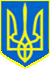 ВИКОНАВЧИЙ ОРГАН КИЇВСЬКОЇ МІСЬКОЇ РАДИ(КИЇВСЬКА МІСЬКА ДЕРЖАВНА АДМІНІСТРАЦІЯ)ДЕПАРТАМЕНТ  ОХОРОНИ  ЗДОРОВ’ЯКОМУНАЛЬНЕ НЕКОМЕРЦІЙНЕ ПІДПРИЄМСТВО«КИЇВСЬКИЙ МІСЬКИЙ ПОЛОГОВИЙ БУДИНОК №2»ВИКОНАВЧОГО ОРГАНУ КИЇВСЬКОЇ МІСЬКОЇ РАДИ(КИЇВСЬКОЇ МІСЬКОЇ ДЕРЖАВНОЇ АДМІНІСТРАЦІЇ)вул. Мостицька, 11, м. Київ, 04074 тел. (044)4328571 E-mail: kmpb2@ukr.net Код ЄДРПОУ 05496780  Адміністрація КНП «КМПБ №2» ВО КМР (КМДА) повідомляє Вас про проведення переговорної процедури, скороченої за предметом закупівлі ЄЗСДК 021:2015–65110000-7 Розподіл питної води (послуги з централізованого водопостачання)  на період 2021 року.Обґрунтування технічних та якісних характеристик предмета закупівлі, розмір бюджетного призначення, очікуваної вартості предмету закупівлі:Доцільність предмета закупівлі: для водопостачання КМП «КМПБ№2»Обсяг: 17515 куб.м.Вартість: 233720,16 грн. з урахуванням ПДВ (вартість 1 куб.м 13,344 грн/куб.м.)Строк поставки: січень-грудень 2021 року.В.о. директора                                             Володимир ГОРОБЕЙКатерина Бойко 432-66-4319.02.2021            № 061/144-78/196«Київський міський центр громадського здоров’я» ВО КМР (КМДА)